ПРОЕКТ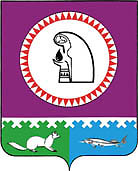 О внесении изменений в муниципальную программу ««Обеспечение доступным и комфортным жильем жителей муниципального образования Октябрьский район на 2016-2020 годы», утвержденнуюпостановлением администрации Октябрьского районаот 31.10.2013 № 3912»В целях приведения муниципального правового акта в соответствие с действующим законодательством: 	1. Внести изменения в муниципальную программу ««Обеспечение доступным и комфортным жильем жителей муниципального образования Октябрьский район на 2016-2020 годы», утвержденную постановлением администрации Октябрьского района от 31.10.2013        № 3912» (далее – Программа), заменив в пункте 17 приложения № 1 к Программе слова «заключения межведомственной комиссии о признании жилого дома аварийным и подлежащим сносу», «заключения межведомственной комиссии о признании жилых помещений непригодными для постоянного проживания» словами «решения комиссии об оценке соответствия помещений и многоквартирных домов требованиям, установленным Положением о признании помещения жилым помещением, жилого помещения непригодным для проживания и многоквартирного дома аварийным и подлежащим сносу или реконструкции».2. Опубликовать постановление в официальном сетевом издании «октвести.ру». 3. Контроль за выполнением постановления возложить на первого заместителя главы администрации Октябрьского района по вопросам строительства, жилищно-коммунального хозяйства, транспорта, связи Тимофеева В.Г., заместителя главы администрации Октябрьского района по вопросам муниципальной собственности, недропользования, председателя Комитета по управлению муниципальной собственностью администрации Октябрьского района Хомицкого В.М.Глава Октябрьского района                                                                                       А.П. КуташоваМуниципальное образование Октябрьский районАДМИНИСТРАЦИЯ ОКТЯБРЬСКОГО РАЙОНАПОСТАНОВЛЕНИЕМуниципальное образование Октябрьский районАДМИНИСТРАЦИЯ ОКТЯБРЬСКОГО РАЙОНАПОСТАНОВЛЕНИЕМуниципальное образование Октябрьский районАДМИНИСТРАЦИЯ ОКТЯБРЬСКОГО РАЙОНАПОСТАНОВЛЕНИЕМуниципальное образование Октябрьский районАДМИНИСТРАЦИЯ ОКТЯБРЬСКОГО РАЙОНАПОСТАНОВЛЕНИЕМуниципальное образование Октябрьский районАДМИНИСТРАЦИЯ ОКТЯБРЬСКОГО РАЙОНАПОСТАНОВЛЕНИЕМуниципальное образование Октябрьский районАДМИНИСТРАЦИЯ ОКТЯБРЬСКОГО РАЙОНАПОСТАНОВЛЕНИЕМуниципальное образование Октябрьский районАДМИНИСТРАЦИЯ ОКТЯБРЬСКОГО РАЙОНАПОСТАНОВЛЕНИЕМуниципальное образование Октябрьский районАДМИНИСТРАЦИЯ ОКТЯБРЬСКОГО РАЙОНАПОСТАНОВЛЕНИЕМуниципальное образование Октябрьский районАДМИНИСТРАЦИЯ ОКТЯБРЬСКОГО РАЙОНАПОСТАНОВЛЕНИЕМуниципальное образование Октябрьский районАДМИНИСТРАЦИЯ ОКТЯБРЬСКОГО РАЙОНАПОСТАНОВЛЕНИЕ«»2017г.№пгт. Октябрьскоепгт. Октябрьскоепгт. Октябрьскоепгт. Октябрьскоепгт. Октябрьскоепгт. Октябрьскоепгт. Октябрьскоепгт. Октябрьскоепгт. Октябрьскоепгт. Октябрьское